наказПро внесення змін до Правил надання послуг у морських портах УкраїниВідповідно до частини другої статті 19 Закону України «Про морські порти України» та абзацу двадцять третього підпункту 37 пункту 4 Положення про Міністерство інфраструктури України, затвердженого постановою Кабінету Міністрів України від 30 червня 2015 року № 460, н а к а з у ю:1. Внести зміни до Правил надання послуг у морських портах України, затверджених наказом Міністерства інфраструктури України від 05 червня 2013 року № 348, зареєстрованих у Міністерстві юстиції України 15 серпня  2013 року за № 1401/23933, виклавши їх у редакції, що додається.2. Директорату реформування морської та річкової галузі (Я. Ілясевич) забезпечити подання цього наказу на державну реєстрацію до Міністерства юстиції України в установленому порядку.3. Відділу зовнішніх комунікацій забезпечити оприлюднення цього наказу на офіційному вебсайті Міністерства інфраструктури України.4. Цей наказ набирає чинності з дня його офіційного опублікування.5. Контроль за виконанням цього наказу залишаю за собою.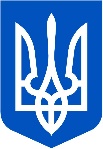 мІнІстерство інфраструктури УкраЇним. Київ                          №МіністрВладислав КРИКЛІЙ